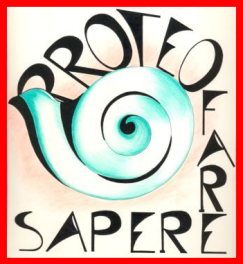 Proteo Fare Sapere Liguria   Richiesta di iscrizione al corso di formazione:“MATEMATICARE, LA MATEMATICA DEL FARE”COGNOME: ____________________________________________________________________________________NOME: ________________________________________________________________________________________CODICE FISCALE ________________________________________________________________________________LUOGO DI NASCITA: _____________________________________________________DATA: ___________________RESIDENTE A: _____________________________________________________________PROV._________________IN VIA: ________________________________________________________N.:_____ C.A.P.:__________________TEL: ____________________________________CELL: _________________________________________________QUALIFICA _____________________________________________________________________________________E_MAIL: _______________________________________________________________________________________Eventuale scuola sede di servizio attuale: ____________________________________________________________Iscritto/a  ad FLC CGIL  (si  /  no)  [cancellare la voce che non interessa]___________,  ________________			     	                        ________________________________								                   (firma)	INOLTRARE LA RICHIESTA ALL'INDIRIZZO E – MAIL: liguria@proteofaresapere.itentro e non oltre GIOVEDI’ 08/04/2021 in tempo utile per ricevere l’invito per la videoconferenza di presentazioneInformativa ai sensi dell'art. 13 del D.Lgs. 196/03 “Codice in materia di protezione dei dati personali” Proteo Fare Sapere non raccoglie dati sensibili,  tratta i dati personali con mezzi elettronici ad accesso riservato al personale addetto,  predispone misure di sicurezza informatica necessarie per ridurre al minimo il rischio di violazione della privacy dei suoi utenti da parte di terzi, tratta i dati secondo principi di correttezza, liceità, trasparenza e tutela della riservatezza e dei diritti degli interessati La compilazione di moduli di iscrizione a corsi, convegni o altre iniziative dell’Associazione implica il consenso all’utilizzo e al trattamento dell’indirizzo E-mail, e di eventuali altri dati personali, per permettere di comunicare iniziative dell'associazione.   
Ai sensi dell'art. 7 del D.gs. 196/03, Proteo Fare Sapere garantisce la possibilità di esercitare in qualsiasi momento i diritti di accesso, aggiornamento e cancellazione dei dati personali. Per esercitare tali diritti occorre inviare una richiesta tramite fax 010/6028209.Responsabile trattamento dati: TOGNOCCHI Laura     